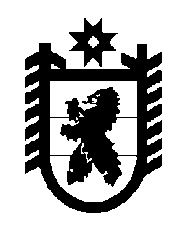 Российская Федерация Республика Карелия    УКАЗГЛАВЫ РЕСПУБЛИКИ КАРЕЛИЯО внесении изменений в Указ Главы Республики Карелия от 29 июля 2014 года № 641. Внести в Порядок издания нормативных правовых актов органов исполнительной власти Республики Карелия и требования, предъявляемые к их проектам, утвержденные Указом Главы Республики Карелия 
от 29 июля 2014 года № 64 «О порядке издания нормативных правовых актов органов исполнительной власти Республики Карелия и требованиях, предъявляемых к их проектам» (Собрание законодательства Республики Карелия, 2014, № 7, ст. 1265; № 9, ст. 1594; 2016, № 7, ст. 1500), следующие изменения:а) пункты 14 – 17 изложить в следующей редакции:«14. Не позднее чем на следующий день после подписания нормативного  акта орган исполнительной власти Республики Карелия, принявший (издавший) нормативный акт, направляет:в Администрацию Главы Республики Карелия для официального опубликования экземпляр нормативного акта на печатном носителе и в электронном виде на адрес proc@gov.karelia.ru в форматах «pdf», а также «doc» или «docx»;в Законодательное Собрание Республики Карелия и прокуратуру Республики Карелия копии нормативного акта на печатном носителе.15. Администрация Главы Республики Карелия обеспечивает официальное опубликование нормативных актов на «Официальном интернет-портале правовой информации»  (www.pravo.gov.ru) и в официальном периодическом издании «Собрание законодательства Республики Карелия».16. Администрация Главы Республики Карелия в 7-дневный срок после дня первого официального опубликования нормативных актов направляет в орган юстиции в электронном виде сведения об источниках их  официального опубликования в виде текста в одном из следующих форматов: «doc», «docx», «odt», «rtf».17. Органы исполнительной власти Республики Карелия в 7-дневный срок после дня первого официального опубликования нормативных актов направляют в орган юстиции их копии для включения этих актов 
в федеральный регистр нормативных правовых актов субъектов Российской Федерации и проведения правовой экспертизы в соответствии 
с федеральным законодательством.Копии нормативных актов направляются в формате «pdf» (в одном файле, который должен содержать только нераспознанный электронный образ нормативного акта на бумажном носителе с разрешением не более 300 dpi) и в виде текста в одном из следующих форматов: «doc», «docx», «odt», «rtf».»;б) пункт 20 признать утратившим силу;в)  пункт 21 изложить в следующей редакции:«21. При получении экспертного заключения органа юстиции, содержащего выводы о несоответствии нормативного акта федеральному законодательству и (или) законодательству Республики Карелия, наличии  положений, способствующих созданию условий для проявления коррупции, и (или) множественных нарушений правил юридической техники, орган исполнительной власти Республики Карелия в течение 
30 дней издает нормативный акт, устраняющий выявленные нарушения, 
и направляет его в орган юстиции в соответствии с пунктом 17 настоящего Порядка либо представляет в орган юстиции письмо с мотивированным обоснованием причин несогласия с выводами, изложенными в экспертном заключении.»;г) дополнить пунктом 21.1 следующего содержания:«21.1. Ответственность за своевременность и аутентичность представленных в Администрацию Главы Республики Карелия, в орган юстиции экземпляров нормативных актов несут руководители соответствующих органов исполнительной власти Республики Карелия.».2. Настоящий Указ вступает в силу с 1 сентября 2017 года.Временно исполняющий обязанности
Главы Республики Карелия                                                  А.О. Парфенчиковг. Петрозаводск1 августа 2017 года№ 95